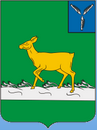 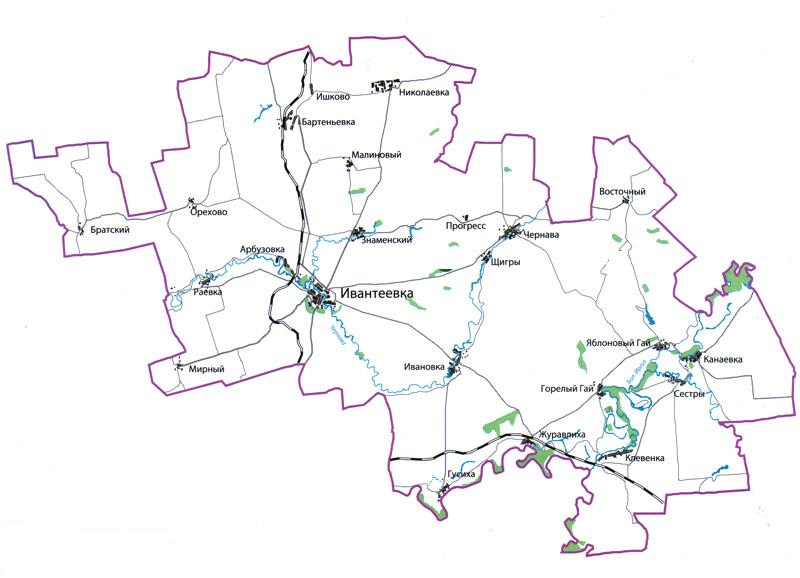 Уважаемые жители Ивантеевского муниципального района!Одной из главных задач бюджетной политики района является обеспечение прозрачности и открытости бюджетного процесса. Для привлечения большого количества граждан к участию в обсуждении вопросов формирования бюджета района и его исполнения разработан «Бюджет для граждан».«Бюджет для граждан» представлен прежде всего для жителей района, не обладающих специальными знаниями в сфере бюджетного законодательства. Информация «Бюджет для граждан» в доступной форме знакомит граждан с основными характеристиками бюджета Ивантеевского муниципального района.Основные показатели прогноза социально-экономического развития Ивантеевского муниципального района на 2017г.-2019г.Бюджетный процесс - ежегодное формирование и исполнение бюджета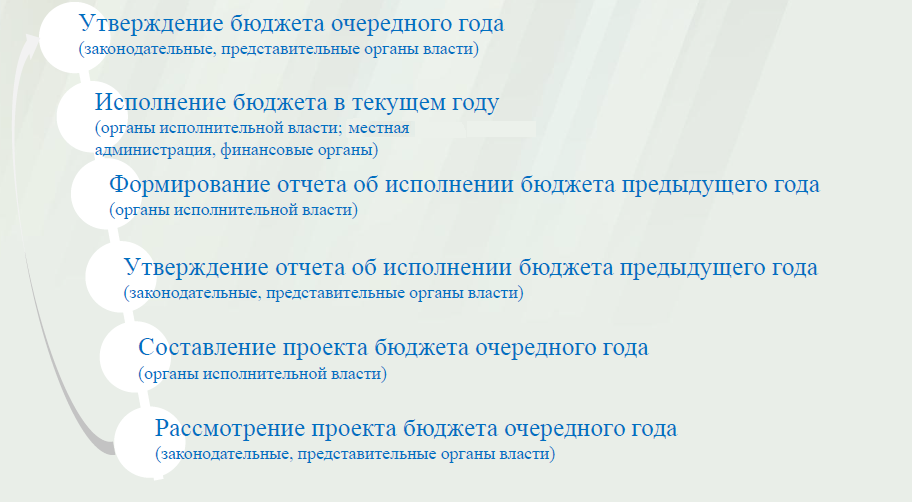 Что такое бюджет?Бюджет – это план доходов и расходов на определенный период.Бюджет Ивантеевского муниципального района.                                                                                                                   тыс. руб.Зачем нужны бюджеты?     Для выполнения своих задач муниципальному району необходим бюджет, который формируется за счет сбора налогов и безвозмездных поступлений направляемых на финансирование бюджетных расходов. За эти средства общество «приобретает» у муниципального района общественные блага – услуги образование, услуги культуры, физической культуры и спорта, то есть услуги и функции, которые не могут быть предоставлены рынкам и оплачены каждым из нас в отдельности.Основные характеристики бюджета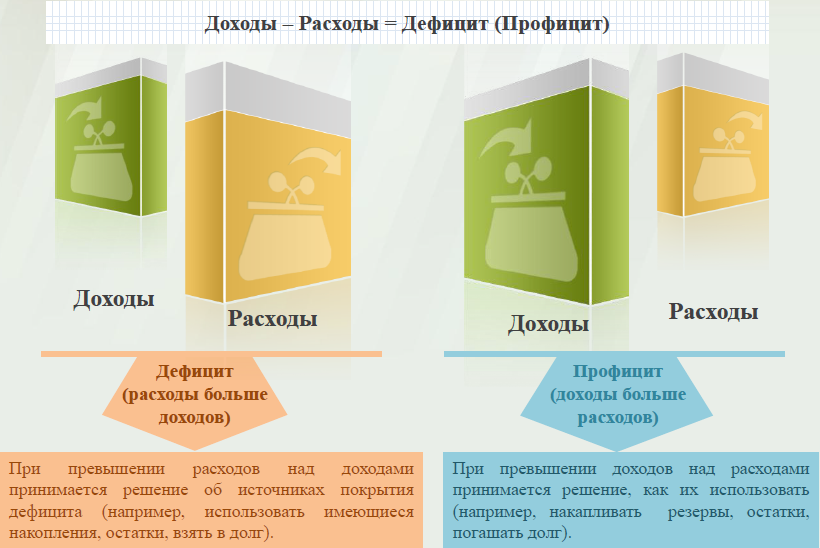 Дефицит и профицит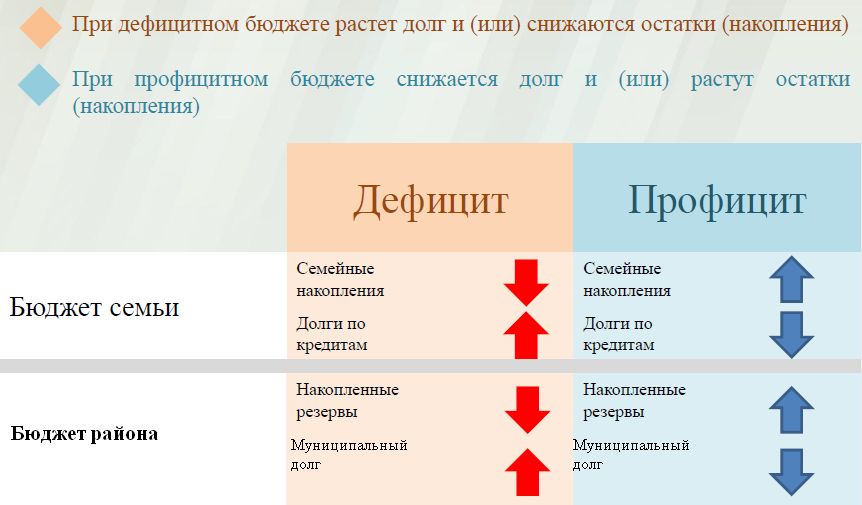 Доходы бюджета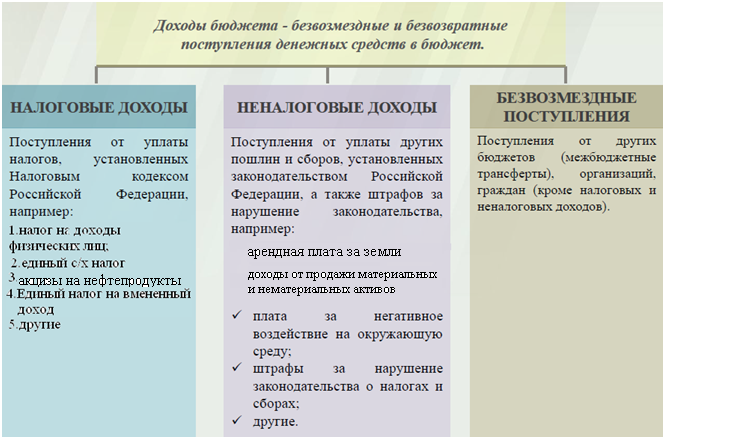 Межбюджетные трансферты-основной вид безвозмездных перечислений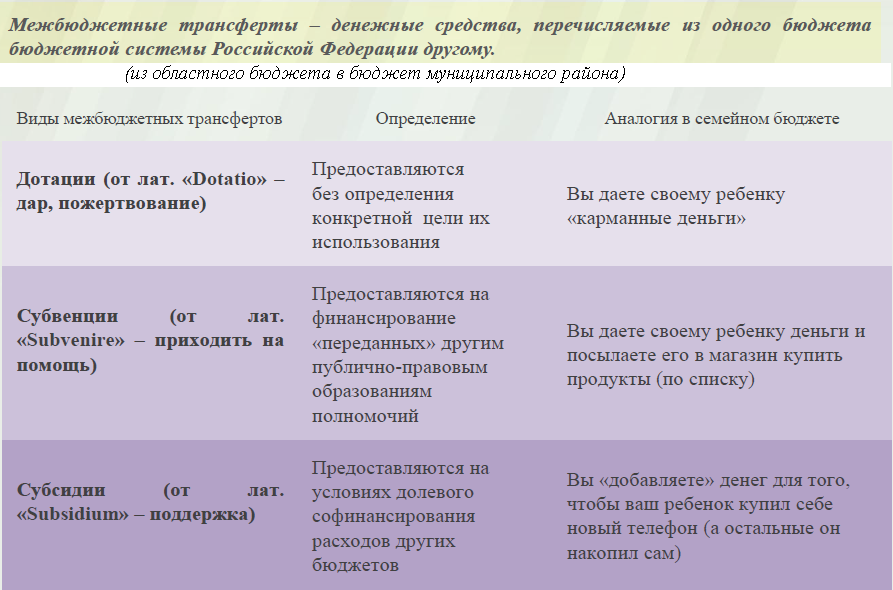 Федеральные, региональные и местные налоги.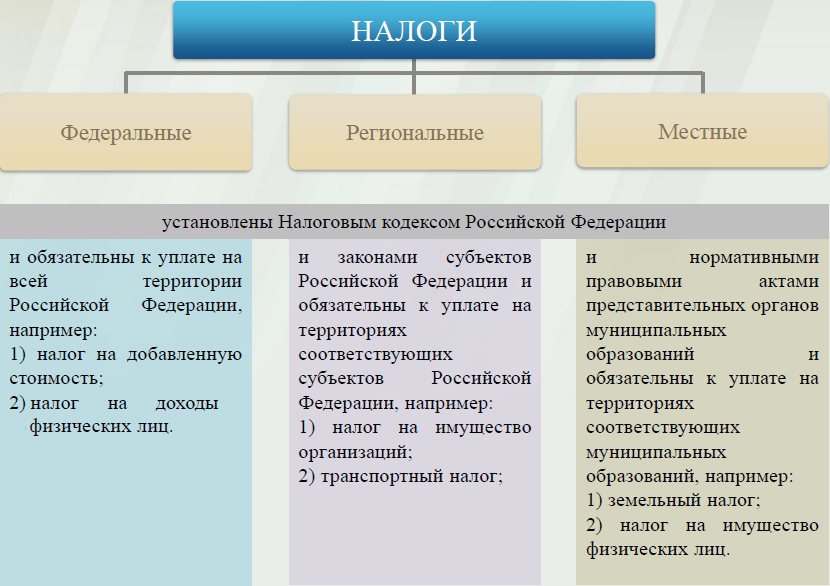 Куда зачисляются налоги, непосредственно уплачиваемые гражданами РФ в 2017 году?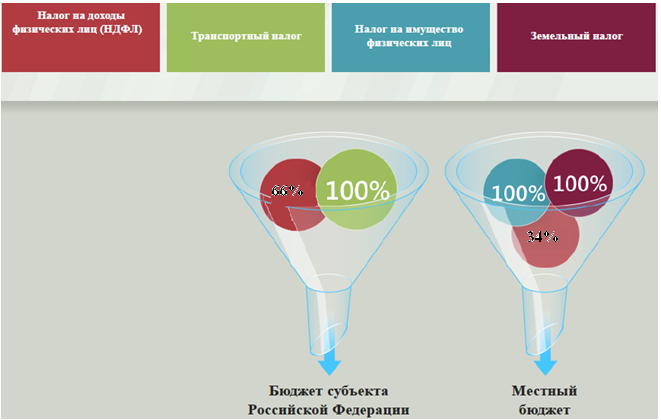 Структура доходов бюджета Ивантеевского муниципального района                                                                                                                        тыс. руб.Структура доходовВ 2015 году доходы составили – 264743,3 тыс. руб.Оценка  поступлений доходов в 2016 году– 293859,9  тыс. руб. Доходы бюджета в 2017 году составят – 225543,1 тыс. руб.  	 При расчете прогнозируемого объема доходов  бюджета учитывалисьизменения налогового и бюджетного законодательства Российской Федерации и Саратовской области , вступающие в действие с 1 января 2017 года.    В соответствии с проектом  Закона Саратовской области № 11948-5 от 14 ноября текущего года норматив отчисления в бюджет муниципального района уменьшается от налога на доходы физических лиц на 1%, единого сельскохозяйственного налога на 10%.    Учтены дополнительные поступления за счет повышения эффективности контрольной работы налоговых органов, а также за счет реализации плана мероприятий  по оздоровлению муниципальных финансов Ивантеевского муниципального района на 2015-2017годы.   Налоговые доходы бюджета муниципального района прогнозируются в сумме 44930,0 тыс. рублей.  Неналоговые доходы прогнозируются в сумме 7193,9 тыс. рублей.  Основными бюджетообразующими доходами бюджета муниципального района являются налог на доходы физических лиц и акцизы на нефтепродукты. РАСХОДЫ.Расходы бюджета – выплачиваемые из бюджета денежные средства.В каких единицах измеряются параметры бюджетов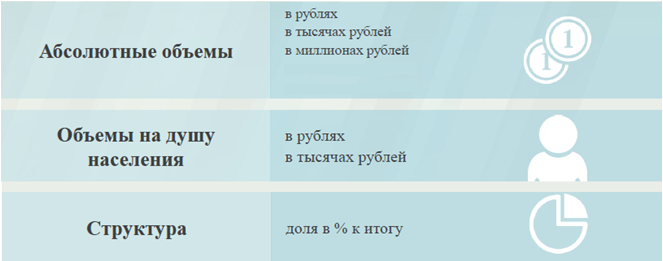 Расходы по основным функциям муниципального района.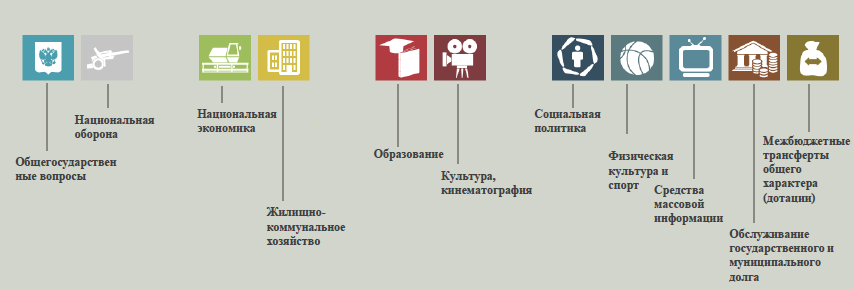 Структура расходов бюджета Ивантеевского муниципального района по  разделам в 2015-2017 годах.													                                                                                                                         %   Наибольшую долю в расходах бюджета муниципального района в 2015 году составили расходы по разделу «образование» - 77,3%, ожидаемые расходы в 2016 году по разделу «образование» - 74,0%, в  плане бюджета на 2017 год по разделу «образование» 80,0%. Бюджет на  2017 год с полным правом можно охарактеризовать как социально-ориентированный: свыше 89,1 % расходов приходятся на социальную сферу, в том числе по приоритетным направлениям: образование – 80,0 %, культура, кинематография, кинематография – 6,3%, физическая культура и спорт – 0,7 %, социальная политика –2,0%. 	Структура расходов Расходы бюджета Ивантеевского муниципального района по основным разделам на душу населенияруб.Социально-значимые проекты за счет бюджета Ивантеевского муниципального района на 2017 год не предусмотрены.Расходы бюджета Ивантеевского муниципального района запланированы на 2017 год в сумме  225543,1 тыс. руб.  Общий объем расходов представлен в следующей форме:  		                                                                                                                                         тыс. руб.                                                                                  Расходы на общегосударственные вопросы предусмотрены в бюджете муниципального района в размере 14548,0 тыс. рублей на 2017 год.  Ассигнования на содержание органов муниципальной власти района определены с учетом разграничения полномочий,  в пределах установленного на региональном уровне норматива формирования расходов на содержание органов местного самоуправления района. В расходах на аппарат индексация окладов денежного содержания муниципальных служащих района  денежного вознаграждения лиц, замещающих муниципальные должности района, не предусмотрена.         Бюджетные ассигнования на осуществление переданных полномочий  субъекта Российской Федерации за счет субвенций из областного бюджета в части обеспечения органов местного самоуправления района предусмотрены в сумме 1183,1 тыс.руб., на осуществление муниципальных полномочий поселений за счет межбюджетных трансфертов на финансовое обеспечение расходов по составлению проекта бюджета поселения, исполнению бюджета поселения, осуществлению внутреннего контроля за его исполнением, составления отчета об исполнении бюджета поселения предусмотрено 2700,0 тыс. руб.               Объем резервного фонда района определен в размере 10,0 тыс. рублей.	Бюджетные ассигнования по разделу «Национальная экономика» предусмотрены в сумме 7853,6 тыс.руб.  3,4 % общего объема расходов, в том  числе на капитальный ремонт, ремонт и содержание автомобильных дорог общего пользования местного значения за счет средств муниципального  дорожного фонда в сумме 7759,5 тыс.руб.	   Бюджетные ассигнования бюджета муниципального района по разделу «Образование» запланированы в объеме 181882,5 тыс. рублей или 80,0 % общего объема расходов.          В объем субвенции 32543,6 тыс.руб. из областного бюджета включены расходы на реализацию образовательной программы дошкольного образования в части оплаты труда педагогических работников, административно-управленческого и учебно-вспомогательного персонала, а также на приобретение учебных пособий, средств обучения, игр, игрушек. Финансирование расходов, связанных с присмотром и уходом воспитанников, в том числе оплата труда обслуживающего персонала, содержание зданий по-прежнему производиться за счет средств муниципального бюджета в сумме 7313,0 тыс. руб.Субсидии школам  на финансовое обеспечение муниципального задания на оказание муниципальных услуг за счет средств местного бюджета предусмотрены в сумме 10220,0 тыс. рублей, на мероприятия по проведению оздоровительной компании детей в сумме 550,0 тыс.руб., за счет субвенций на реализацию образовательных программ  113057,3 тыс. рублей.         По разделу «Культура, кинематография»  объем бюджетных ассигнований запланирован в сумме 14281,0 тыс. рублей, субсидии на финансовое обеспечение муниципальных заданий бюджетным учреждениям в сумме 13411,1 тыс.руб.         Бюджетные ассигнования по разделу «Социальная политика» запланированы 4447,0 тыс. рублей или 2,0 % общего объема расходов.	За счет расходов по разделу «Социальная политика» предусмотрены материальная помощь малообеспеченным гражданам 50,0 тыс. рублей, субсидии на оплату коммунальных услуг в сумме 1396,8 тыс. рублей, компенсация родительской платы за содержание ребенка  в детском саду 1994,9 тыс. рублей. Расходы  на предоставление мер социальной поддержки отдельным категориям специалистов муниципальных учреждений здравоохранения, проживающих и работающих в сельской местности запланированы на неработающих пенсионеров в сумме 214,0 тыс.руб.	   Бюджетные ассигнования в части расходов по физической культуре, спорту и туризму предусмотрены в 2017 году в объеме 1686,6 тыс. рублей, в том числе на содержание ФОК «Здоровье» в сумме 1596,6 тыс. руб.            На обслуживание муниципального внутреннего долга предусмотрено 60,0 тыс. рублей.   	Совокупный объем межбюджетных трансфертов бюджетам поселений составит 646,7 тыс. рублей, в том числе дотации на выравнивание бюджетной обеспеченности муниципальным образованиям запланированы в сумме 50,0 тыс. рублей из районного фонда финансовой поддержки поселений и 596,7 тыс. рублей за счет субвенций из областного бюджета. Уровень средней заработной платы по категориям муниципальных учреждений руб. Отдельные показатели по образованию Ивантеевского муниципального районаПоказатели по автомобильным дорогам и жилью     Количество субъектов малого предпринимательства, которым получивших государственную поддержку.Доля муниципальных учреждений культуры, здания которых находятся в аварийном состоянии или требуют капитального ремонта, в общем количестве муниципальных учреждений культуры.Бюджетные ассигнования бюджета Ивантеевского муниципального района по муниципальным программам района                                                                                                                                                                        тыс. руб.Целевые показатели по муниципальным программамМуниципальная программа «Развитие физической культуры и спорта в  Ивантеевском муниципальном  районе на 2015-2017 годы»ЦЕЛИ: пропаганда здорового образа жизни среди населения района, массового спорта, вовлечение в активные занятия физической культуры и спорта различных возрастных и социальных категорий населения области, повышение уровня подготовки спортсменов в областные соревнования и всероссийские улучшение состояния здоровья жителей Ивантеевского муниципального районаПодпрограмма «Развитие физической культуры и массового спорта в Ивантеевском муниципальном районе».Планируемые результаты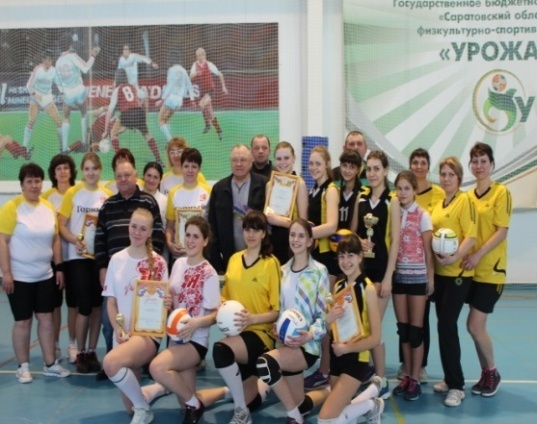 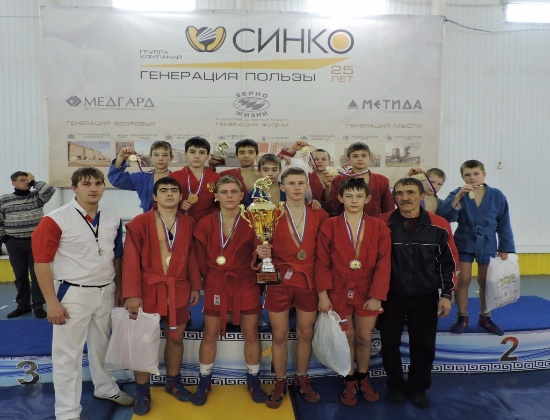 Муниципальная программа «Профилактика правонарушений и  усиления борьбы с преступностью на территории  Ивантеевского муниципального района до 2018 года»ЦЕЛИ: развитие и улучшение системы профилактики преступлений и правонарушений на территории.Планируемые результатыМуниципальная программа «Развитие культуры в Ивантеевском муниципальном районе на 2017-2019 годы»ЦЕЛИ: сохранение культурного и исторического наследия района;обеспечение доступа граждан к культурным ценностям, участию в культурной жизни  и реализации их творческого потенциала;создание благоприятных условий для устойчивого развития сферы культурыПодпрограмма 1 «Развитие библиотечно-информационного обслуживания населения»Планируемые результатыПодпрограмма 2  «Организация предоставления дополнительного образования детям художественно-эстетической направленности»Подпрограмма 3 «Развитие и организация культурного досуга, массового отдыха населения, народного и художественного творчества»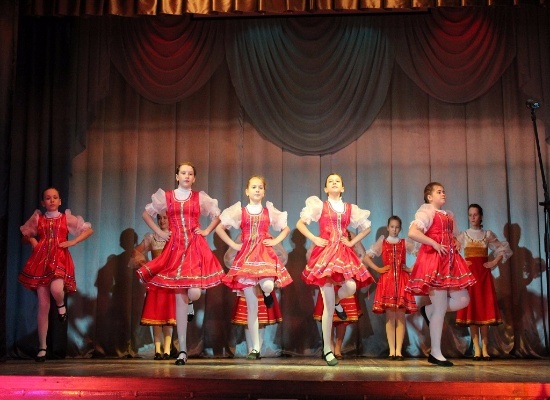 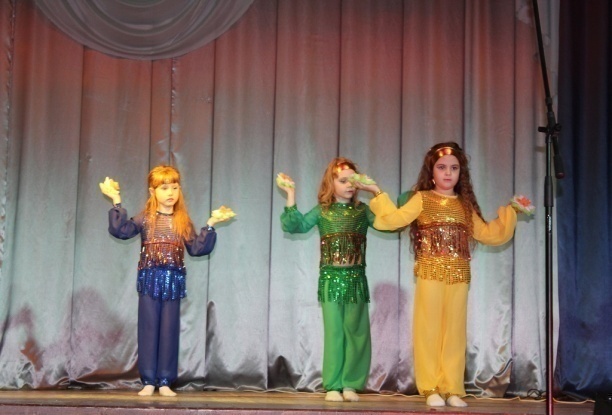 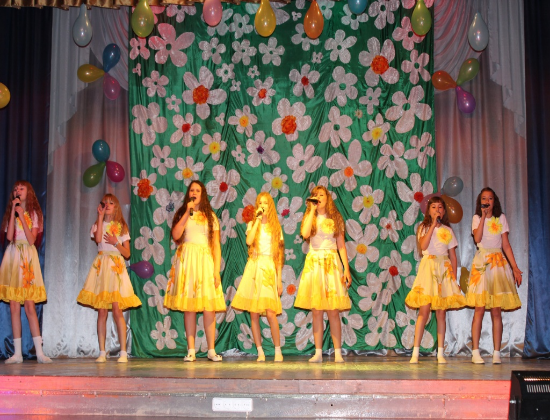 Муниципальная программа « Развитие местного самоуправления  Ивантеевского муниципального района на 2013- 2017 года»ЦЕЛИ:   содействие органам местного самоуправления в реализации полномочий, определенных законодательством, повышении качества и эффективности административно-управленческих процессов, повышения уровня удовлетворенности населения предоставляемыми муниципальными услугами, содействие созданию комфортных условий проживания во всех населенных пунктах.Планируемые результатыМуниципальная программа «Противодействия злоупотреблению наркотиками и их незаконному обороту на территории Ивантеевского  муниципального района на 2015-2017 годы»      ЦЕЛИ: нейтрализация причин и условий, способствующих незаконному распространению наркотиков;формирование превентивных мер, направленных на искоренение незаконного распространения наркотических средств;  повышение уровня здоровья обществаПланируемые результаты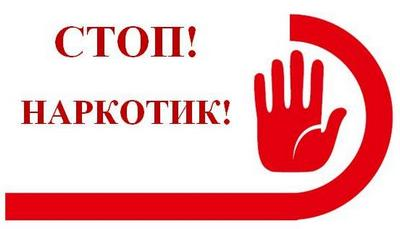 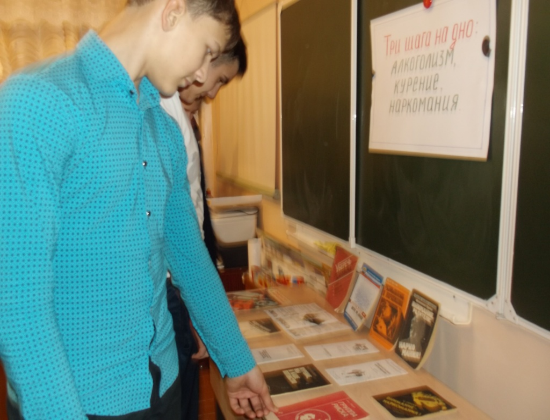 Муниципальная программа «Развитие малого и среднего предпринимательства в Ивантеевском муниципального районе на 2015-2017 годы»ЦЕЛИ: обеспечение условий устойчивого развития и повышения конкурентоспособности малого и среднего предпринимательства на основе модернизации действующих и создания новых, инновационных и высокотехнологичных производств, стимулирования спроса на производимые ими товары (работы, услуги)Планируемые результатыМуниципальная программа «Противодействие экстремизму и профилактика терроризма на территории Ивантеевского муниципального района на 2015-2020 годы»ЦЕЛИ: Воспитание культуры толерантности и межнационального согласия;                                         Достижение необходимого уровня правовой культуры граждан как основы толерантного сознания и поведения.                                         Формирование в молодежной среде мировоззрения и духовно-нравственной атмосферы этнокультурного взаимоуважения, основанных на принципах уважения прав и свобод человека, стремления к межэтническому миру и согласию, готовности к диалогу.                     Общественное осуждение и пресечение на основе действующего законодательства любых проявлений дискриминации, насилия, расизма и экстремизма на  национальной и конфессиональной почве.              Разработка и реализация образовательных программ, направленных на формирование у подрастающего поколения позитивных  установок   на этническое многообразие.Муниципальная Программа «Комплексное  развитие систем транспортной инфраструктуры на территории Ивантеевского муниципального района Саратовской области  на  2017 – 2020 годы»ЦЕЛИ:    сокращение ущерба от дорожно-транспортных происшествий и их последствий;сохранение жизни и здоровья участников дорожного движения за счет повышения дисциплины на дорогах.Подпрограмма 1 «Модернизация и развитие автомобильных дорог общего пользования муниципального значения Ивантеевского района Саратовской области»Планируемые результатыПодпрограмма 2 «Повышение безопасности дорожного движения в Ивантеевском районе Саратовской области»Планируемые результаты«Развитие образования  Ивантеевского муниципального района»ЦЕЛИ: обеспечение доступности и вариативности качественных образовательных услуг с учетом современных вызовов к системе дошкольного образования;обеспечение высокого качества российского образования в соответствии с меняющимися запросами населения и перспективными задачами развития российского общества и экономики;обеспечение системы образования квалифицированными педагогическими кадрами;выявление и развитие одаренных детей ;развитие системы патриотического воспитания детей и молодежи;создание в образовательных учреждениях доступной среды для  детей с ограниченными возможностями здоровья и инвалидов.Планируемые результаты:Подпрограмма «Развитие системы дошкольного образования»Планируемые результатыПодпрограмма  «Поддержка одаренных детей Саратовской области»Планируемые результаты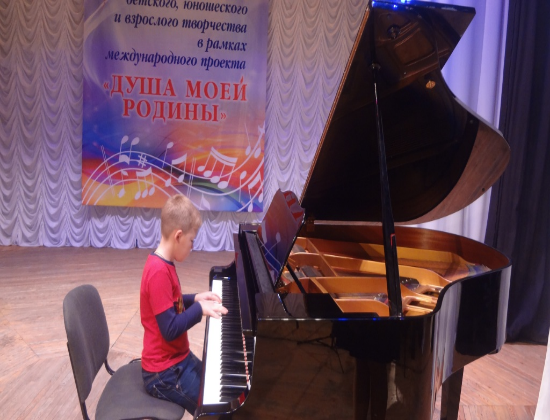 Подпрограмма  «Развитие системы общего и дополнительного образования»Планируемые результаты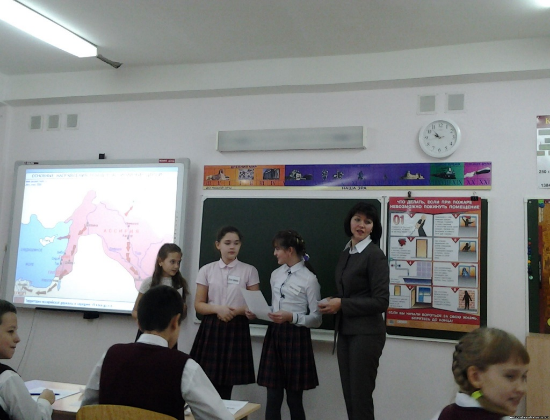 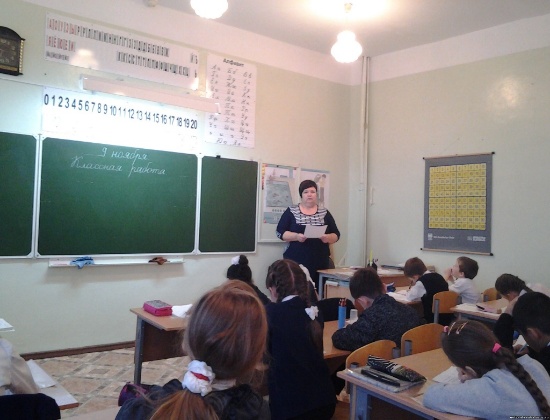 Подпрограмма «Патриотическое воспитание детей и молодежи Саратовской области»Планируемые результатыМуниципальная программа  «Организация отдыха, оздоровления, занятости детей и подростков Ивантеевского муниципального района на 2016-2018 годы»ЦЕЛИ: Комплексное решение вопросов организации отдыха, оздоровления, занятости детей и подростков Ивантеевского района в каникулярное время. Размер муниципального долга                      Контактная информацияАдрес: 413950, Саратовская область, с.Ивантеевка, ул. Советская, д. 16Тел.: 8(84579) 5-16-76Факс: 8(84579) 5-16-78График работы:понедельник-пятница: с 8-00 до 16-00перерыв - с 12-00 до 13-00Электронный адрес: fo10ivant@mail.ruЕд. измер.ОтчетОценка ПланПланПланЕд. измер.2015 г.2016 г.2017 г.2018 г.2019 г.1. Объем отгруженных товаров собственного производства, выполненных работ и услуг собственными силами (по видам деятельности) раздел  «Добыча полезных ископаемых»,  раздел D «Обрабатывающие производства», раздел Е «Производство и распределение электроэнергии, газа и воды" по классификации ОКВД      тыс. руб.434271542745,1570953,6603820,6628850,22. Объем валовой продукции сельского хозяйства                                           тыс. руб.121710017505021898300202920021631003. Доходы уменьшенные на величину расходов, в соответствии со статьей 346,5 Налогового кодекса РФ, сельскохозяйственных товаропроизводителей, перешедших на уплату единого сельскохозяйственного налога – сельскохозяйственные организации тыс.руб88916,7691777319076703797714. Численность детей до 18 лет чел.279528312857288328945.Численность  населения, всегочел.13975139751397513975139756.Пенсионеры, всего  чел.436543874413445044777. Выплаты социального характера тыс. руб.1463,29461010106511208. Оборот розничной торговли       тыс. руб.6687006746007192607736408311209. Оборот общественного питания   тыс. руб.433004105043770470805058010. Объем платных услуг населению                                     тыс. руб.13905916815017990019427020995011. Численность работающих всего      чел.3150308030803080308012. Фонд оплаты труда работающих всего                           тыс. руб.56604656832760352863750766929013. Численность физических лиц, получающих доходы от предпринимательской деятельности, которые облагаются налогом на доходы физических лиц (предприниматели, осуществляющие деятельность без образования юридического лица) чел.121212121214. Чистый доход физических лиц, получающих доход от предпринимательской деятельности и иной приносящей доход деятельности, который облагается налогом на доходы физических лиц, (предпринимателей, осуществляющих деятельность без образования юридического лица)  тыс. руб.12535,213475,014216,414898,815539,4Показатели2015 годотчет2016 год оценка2017 год планДоходы, в том числе264743,3293859,9225543,1Налоговые, неналоговые доходы41978,955758,052123,9Безвозмездные поступления 222764,4238101,9173419,2Расходы, в том числе 279046,6297869,3225543,1Общегосударственные вопросы24857,928624,514548,0Образование215668,9220425,1181882,5Культура и искусство29085,733605,314281,0Социальная политика5044,46972,64447,4Другие расходы4389,78241,810384,2Баланс (доходы-расходы)Дефицит или профицит-14303,3-4009,40,0Наименование доходов2015 годотчет2016 год оценка 2017 год планНалоговые доходы всего:34835,646718,444930,0в том численалог на доходы физических лиц28345,328500,030479,0акцизы на нефтепродукты-10500,07759,5единый налог на вмененный доход2910,23100,03347,0единый сельскохозяйственный  налог2985,43991,02719,5госпошлина582,5615,0625,0задолженность по отменен. налогам12,212,4-Неналоговые доходы всего:7143,39039,67193,9в том числеарендная плата за земли2909,92350,01470,0доход от аренды имущества58,382,061,0доход от прибыли МУП-1,01,0проценты за кредит-0,1-плата за негативное воздействие244,0167,9111,7доход от возврата субсидии5,0--доходы от продажи материальных и нематериальных активов2645,44900,04697,3штрафы, санкции и возмещение ущерба1273,51538,6852,9прочие неналоговые доходы7,2--Безвозмездные поступления всего:222764,4238101,9173419,2в том числедотации бюджетам субъектов Российской Федерации и муниципальных образований62596,571609,516049,3субсидии бюджетам субъектов Российской  и муниципальных образований Федерации и муниципальных образований.Федерации и муниципальных образований 2450,15400,50,0субвенции бюджетам субъектов Российской Федерации и муниципальных образований.158248,5158475,4154669,9иные межбюджетные трансферты6621,22869,42700,0возврат остатков субсидий, субвенций и иных  межбюджетных трансфертов, имеющих целевое назначение, прошлых лет из бюджетов муниципальных районов-7151,9-252,90Итого доходов:264743,3293859,9225543,1РазделНаименование2015 годотчет2016 год оценка 2017 год план 1Всего100,010010001Общегосударственные вопросы8,99,66,404Национальная экономика1,03,405Жилищно-коммунальное хозяйство0,10,10,107Образование77,374,080,608Культура, кинематография10,411,36,310Социальная политика1,82,42,011Физическая культура и спорт1,11,30,712Средства массовой информации0,10,10,113Обслуживание государственного, муниципального долга0,10,10,114Межбюджетные трансферты0,20,10,3РазделПоказатель2015 годотчет2016 год оценка 2017 год план05Жилищно-коммунальное хозяйство6,9030,0307Образование15186,8815772,81301508Культура2048,152404,67102210Социальная политика355,21498,9331811Физическая культура и спорт223,62272,0512101Содержание работников органов местного самоуправления1256,641417,03691разделподразделРасходы2015 годотчет2016 год оценка 2017 год план 01Общегосударственныевопросы24857.928624,514548,00102Функционирование высшего должностного лица субъекта Российской Федерации и муниципального образования508,31168,5397,20103Функционирование законодательных (представительных) органов государственной власти и представительных органов муниципальных образований911,1879,2450,00104Функционирование Правительства Российской Федерации, высших исполнительных органов государственной власти субъектов Российской Федерации, местных администраций9481,110763,45631,60105Судебная система3,315,300106Обеспечение деятельности финансовых, налоговых и таможенных органов и органов финансового (финансово-бюджетного) надзора5383,74994,92738,80107Обеспечение проведения выборов и референдумов50,0190,000113Другие общегосударственные вопросы8520,410613,25320,403Национальная безопасность и правоохранительная деятельность3,45,13,00309Мобилизационная и вневойсковая подготовка3,45,13,004Национальная экономика80,02946,47853,60405Сельское хозяйство и рыболовство80,0385,067,80409Дорожное хозяйство (дорожные фонды)1244,17759,50412Другие вопросы в области национальной экономике1317,326,305Жилищно-коммунальное хозяйство98,0419,534,00501Жилищное хозяйство31,430,010,00502Коммунальное хозяйство66,6389,524,007Образование215669,0220425,1181882,50701Дошкольное образование47623,149453,240571,60702Общее образование157801,2160336,6126181,40703Дополнительное образование8801,50707Молодежная политика и оздоровление детей611,5325,8550,00709Другие вопросы в области образования9633,210309,55778,008Культура и искусство 29085,733605,314281,00801Культура27165,630977,413411,10804Другие вопросы в области культуры, кинематографии1920,12627,9869,910Социальная политика5044,46972,64447,71001Пенсионное обеспечение1298,92697,7787,01003Социальное обеспечение населения1844,42381,01665,81004Охрана семьи и детства1901,11893,91994,911Физкультура и спорт3175,73801,91686,61101Физическая культура3175,73801,91686,012Средства массовой информации205,2305,0100,01202Периодическая печать и издательства205,2305,0100,013Обслуживание государственного муниципального долга225,2133,860,01301Обслуживание внутреннего государственного и муниципального долга225,2133,860,014Межбюджетные трансферты602,2630,1646,71401Дотации на выравнивание бюджетной обеспеченности субъектов Российской Федерации и муниципальных образований602,2630,1646,7ИТОГО расходов:279046,6297869,3225543,1Категории гражданСреднемесячная начисленнаязаработная платаСреднемесячная начисленнаязаработная платаСреднемесячная начисленнаязаработная платаКатегории граждан2015 годотчет2016 год оценка 2017 год планРаботники дошкольных образовательных учреждений141041411614207Работники общеобразовательных учреждений151971538615419Работники учреждений культуры и искусства141611421414462Работники учреждений физической культуры и спорта116791189012250Наименование показателейЕд. измер. Показатели по образованию Показатели по образованию Показатели по образованию Наименование показателейЕд. измер. Факт 2015План 2016План 2017Доля детей в возрасте 1 – 6 лет, состоящих на учете для определения в муниципальные дошкольные образовательные учреждения, в общей численности детей в возрасте 1 – 6 лет%876Доля выпускников муниципальных общеобразовательных учреждений, сдавших единый государственный экзамен по русскому языку и математике, в общей численности выпускников муниципальных общеобразовательных учреждений, сдававших единый государственный экзамен по данным предметам%100100100Доля детей в возрасте 1 - 6 лет, получающих дошкольную образовательную услугу и (или) услугу по их содержанию в муниципальных образовательных учреждениях, в общей численности детей в возрасте 1 - 6 лет%929394Доля муниципальных дошкольных образовательных учреждений, здания которых находятся в аварийном состоянии или требуют капитального ремонта, в общем числе муниципальных дошкольных образовательных учреждений%000Доля выпускников муниципальных общеобразовательных учреждений, не получивших аттестат о среднем (полном) образовании, в общей численности выпускников муниципальных общеобразовательных учреждений%1,500Доля муниципальных общеобразовательных учреждений, здания которых находятся в аварийном состоянии или требуют капитального ремонта, в общем количестве муниципальных общеобразовательных учреждений%151523Расходы бюджета муниципального образования на общее образование в расчете на 1 обучающегося в муниципальных общеобразовательных учрежденияхрубли933679387993890Доля детей в возрасте 5 - 18 лет, получающих услуги по дополнительному образованию в организациях различной организационно- правовой формы и формы собственности, в общей численности детей этой возрастной группы%404243Доля населения, систематически занимающегося физической культурой и спортом%656565,1Наименование показателейЕд. измер.Факт 2015 годПлан 2016 годПлан 2017 годДоля протяженности автомобильных дорог общего пользования местного значения, не отвечающих нормативным требованиям, в общей протяженности автомобильных дорог общего пользования местного значения в целом по муниципальному району%14,814,514,1Доля населения, проживающего в населенных пунктах, не имеющих регулярного автобусного и (или) железнодорожного сообщения с муниципальным районом, в общей численности населения  муниципального района %0,50,450,4Общая площадь жилых помещений, приходящаяся в среднем на одного жителя, - всего, в том числе введенная в действие за один годкв. м.27,92/0,3628,03/0,3728,35/0,38Доля населения , получившего жилые помещения и улучшившего жилищные условия в отчетном году, в общей численности населения, состоящего на учете в качестве нуждающегося в жилых помещениях%162022Объем незавершенного в установленные сроки строительства, осуществляемого за счет средств бюджета муниципального районатыс.руб.0Удовлетворенность населения деятельностью органов местного самоуправления муниципального района% от числа опрошенных857585Наименование муниципальных программ2015 годотчет2016 год оценка 2017 год план 1456Муниципальная программа « Развитие местного самоуправления  Ивантеевского муниципального района на 2013- 2017 года»100,8155,437,2Основное мероприятие «Оказание государственной поддержки Ассоциации «Совет муниципальных образований Саратовской области»70,0100,920,0Основное мероприятие «Участие муниципальных образований в ежегодных конкурсах (по благоустройству территорий, по оформлению зданий и другое)»20,0Основное мероприятие «Приобретение специализированного программного обеспечения для органов местного самоуправления»10,821,417,2Основное мероприятие «Организация деятельности по присвоению звания «Почетный гражданин Ивантеевского МР»29,3Основное мероприятие «Организация работы по изготовлению удостоверений и другой полиграфической продукции»3,8Муниципальная программа «Противодействие экстремизму и профилактика терроризма на территории Ивантеевского муниципального района на 2015-2020 годы»68,75,010,0Основное мероприятие «Мероприятия по профилактике экстремизма и терроризма»68,75,010,0Муниципальная программа «Противодействия злоупотреблению наркотиками и их незаконному обороту на территории Ивантеевского  муниципального района на 2015-2017 годы»10,05,00Основное мероприятие «Профилактические мероприятия»10,05,00Муниципальная программа «Профилактика правонарушений и  усиления борьбы с преступностью на территории  Ивантеевского муниципального района до 2018 года»5,029,0Основное мероприятие «Информационное обеспечение профилактики безнадзорности и правонарушений среди несовершеннолетних, в том числе информационного сопровождения мероприятий по судебному и постсудебному сопровождению несовершеннолетних, попавших в систему уголовного правосудия»5,05,0Основное мероприятие «Оказание поддержки гражданам и объединениям, участвующим в охране общественного порядка, создание условий для деятельности народной дружины в Ивантеевском муниципальном районе»24,0Муниципальная Программа «Комплексное  развитие систем транспортной инфраструктуры на территории Ивантеевского муниципального района Саратовской области  на  2017 – 2020 годы»4433,87759,5Основное мероприятие «Капитальный ремонт, ремонт и содержание автомобильных дорог Ивантеевского муниципального района за счет средств муниципального дорожного фонда»4433,87759,5Муниципальная программа «Развитие малого и среднего предпринимательства в Ивантеевском муниципального районе на 2015-2017 годы»1137,76,3Основное мероприятие «Предоставление субсидий (грантов) субъектов малого предпринимательства, вновь зарегистрированным и действующим менее 1 года на создание собственного бизнеса»1137,76,3Муниципальная программа «Развитие физической культуры и спорта в  Ивантеевском муниципальном  районе на 2015-2017 годы»93,2150,01686,6Подпрограмма «Развитие физической культуры и спорта в  Ивантеевском муниципальном  районе »93,2150,01686,6Основное мероприятие «Физкультурные и спортивно-массовые мероприятия»93,2150,090,0Основное мероприятие «Оказание услуг населению физкультурно-оздоровительным комплексом»1596,6Муниципальная программа  «Организация отдыха, оздоровления, занятости детей и подростков Ивантеевского муниципального района на 2016-2018 годы»611,4776,6550,0Основное мероприятие «Организация лагерей с дневным  пребыванием при образовательных учреждений Ивантеевского муниципального района»611,4776,6550,0Муниципальная программа «Развитие культуры в Ивантеевском муниципальном районе на 2017-2019 годы»191,5306,416806,6Подпрограмма «Развитие библиотечно-информационного обслуживания населения»105,9138,42099,6Основное мероприятие «Комплектование книжных фондов муниципальных библиотек»4,65,31,0Основное мероприятие «Подписка периодических изданий»30,068,068,0Основное мероприятие «Оказание муниципальных услуг населению библиотеками района»2030,6Подпрограмма «Развитие и организация культурного досуга, массового отдыха населения, народного и художественного творчества»70,5168,011311,5Основное мероприятие «Организация и проведение мероприятий, посвященных государственным, календарным праздникам, значимым событиям и памятным датам»70,568,068,0Основное мероприятие «Оказание муниципальных услуг населению культурно-досуговыми учреждениями (клубами)»11243,5Основное мероприятие «Проведение мероприятий по формированию доступной среды жизнедеятельности инвалидов и других маломобильных групп населения»4,5Основное мероприятие « Государственная поддержка муниципальных учреждений культуры за счет иных межбюджетных трансфертов  на государственную поддержку муниципальных учреждений культуры, находящихся на территориях поселений»100,0Подпрограмма «Организация предоставления дополнительного образования детям художественно-эстетической направленности»3395,5Основное мероприятие «Оказание муниципальных услуг населению детской школой искусств»3391,5Основное мероприятие «Поддержка одаренных детей»4,0Муниципальная программа «Развитие образования Ивантеевского муниципального района на 2017-2020годы»2599,41112,6166753,0Подпрограмма «Развитие дошкольного образования»40571,6Основное мероприятие «Оказание муниципальной услуги по организации предоставления общедоступного бесплатного дошкольного образования»40571,6Подпрограмма «Развитие системы общего и дополнительного образования»2599,41112,6126181,4Основное мероприятие «Оказание муниципальной услуги по организации предоставления общедоступного бесплатного начального общего, основного общего, среднего общего образования по основным общеобразовательным программам»126181,4Основное мероприятие «Поддержка одаренных детей»3,14,0Основное мероприятие «Создание в общеобразовательных организациях ,расположенных в сельской местности, условий для занятий физической культурой и спортом»1129,21085,5Основное мероприятие «Проведение мероприятий по созданию условий для инклюзивного образования детей-инвалидов»1467,11467,1Муниципальная программа «Развитие сельского хозяйства и регулирование рынка сельскохозяйственной продукции, сырья и продовольствия в Ивантеевском муниципальном районе на 2013-2020 годы»80,080,0Подпрограмма «Развитие подотрасли растениеводства, переработки и реализации продукции растениеводства на 2013 -2020 годы»62,062,0Основное мероприятие «Предоставление денежных средств на премирование сельскохозяйственных товаропроизводителей по итогам районного конкурса работников АПК за увеличение производства продукции и достижение наивысших показателей в период проведения весенних полевых работ, уборки урожая, заготовки кормов и проведение комплекса работ в текущем году на следующий год»62,062,0Подпрограмма «Развитие подотрасли животноводства, переработки и реализации животноводства на 2013-2020 годы»18,018,0Основное мероприятие «Предоставление денежных средств на премирование сельскохозяйственных товаропроизводителей по итогам районного конкурса трудового соперничества работников животноводства»18,018,0ИТОГО3760,08191,5193609,2Наименование целевого показателя2015 год отчет2016 годоценка2017годпланДоля населения, систематически занимающихся физической культурой и спортом.(%)64,86565,1Доля учащихся и студентов, систематически занимающихся физической культурой и спортом, в общей численности обучающихся (%).72,874,675,3Наименование целевого показателя2015 год отчет2016 годоценка2017годпланДоля раскрытых тяжких и особо тяжких преступлений в общем числе зарегистрированных преступлений (%)100,066,795,0Доля преступлений, совершенных несовершеннолетними или при их соучастии, в общем числе оконченных преступлений (%)01,00Наименование целевого показателя2015 год отчет2016 годоценка2017годпланКоличество обслуженных граждан (чел.)103311033210332Количество посещений (ед.)106 005105000105000Книговыдача (выдано экземпляров за год)239 270235900235900Поступления фонда (экз.)170425002500Укомплектованность кадрами в соответствии со штатным расписанием (чел.)100100100Читаемость (ед.)23,223,223,2Наименование целевого показателя2015 год отчет2016 годоценка2017годпланКоличество обучающихся (чел.)316320320Процент потребителей, удовлетворенных качеством услуг (%)100100100Доля педагогических кадров с высшим образованием от общего числа (%)565050Доля преподавателей, работающих на основной работе со второй, первой и высшей квалификационной категорией (%)575757Количество выпускников, окончивших школу на "отлично" (%)182020Количество обучающихся, прошедших промежуточную аттестацию (ед.)100100100Количество учащихся - победителей муниципальных, зональных, областных, региональных, Всероссийских, Международных конкурсов  (ед.)390206208Процент выпускников, получивших свидетельство об окончании обучения(%)100100100Наименование целевого показателя2015 год отчет2016 годоценка2017годпланКоличество культурно-досуговых мероприятий (ед.)260026002620Информационно-просветительские мероприятия (ед.)949696Количество постоянно действующих клубных формирований (ед.)126128128Процент удовлетворенности потребителей качеством и доступностью предоставляемой услуги (%)100100100Количество коллективов со званием «Народный» (ед.)111212Число посетителей мероприятий (ед.)148000150000150000Наименование целевого показателя2015 год отчет2016 год оценка2017годпланДоля информационной открытости органов местного самоуправления (%)100100100Наименование целевого показателя2015 год отчет2016 год оценка2017годпланЧисло лиц, ежегодно привлеченных к административной ответственности за правонарушения, связанные с незаконным оборотом наркотиков.474Наименование целевого показателя2015 год отчет2016 год оценка2017годпланПоддержка субъектов малого предпринимательства  на развитие собственного бизнеса (ед.)-44Наименование целевого показателя2015 год отчет2016 год оценка2017годпланОбеспечение антитеррористической безопасности мест с массовым пребыванием людей, охраны правопорядка, (ед.)511Наименование целевого показателя2015 год отчет2016 год оценка2017годпланПротяженность отремонтированных автомобильных дорог и мостов (км.)0,91,01,1Наименование целевого показателя2015 год отчет2016 год оценка2017годпланКоличество выносимых постановлений об административных правонарушениях, выявленных при помощи нарушений правил дорожного движения (ежегодно) (шт.)8090100Количество лиц, погибших в результате дорожно-транспортных происшествий (ежегодно) (чел.)141210Нанесение дорожной разметки (км.)11,52Установка дорожных знаков (шт.)81214Установка дорожных ограждений (п.м.)--6Устройство искусственных неровностей (шт.)--4Наименование целевого показателя2015 год отчет2016 год оценка2017годпланДоступность дошкольного образования (отношение численности детей в возрасте от 3 до 7 лет, получающих дошкольное образование в текущем году, к сумме численности детей в возрасте от 3 до 7 лет, получающих дошкольное образование в текущем году, и численности детей в возрасте от 3 до 7 лет, находящихся в очереди на получение в текущем году дошкольного образования) (%)100100100Удельный вес обучающихся общеобразовательных организаций, которые обучаются в соответствии с требованиями федеральных государственных образовательных стандартов, от общего количества обучающихся  (%)708490Количество участников регионального этапа всероссийской олимпиады школьников, научных конференций, конкурсов, фестивалей, интернет-марафонов, областного бала золотых медалистов  (чел.)506070Удельный вес выпускников профессиональных образовательных организаций очной формы обучения, трудоустроившихся в течение одного года после окончания обучения по полученной специальности (профессии), от их общей численности (%)---Доля детей и молодежи от 16 до 18 лет, участвующих в различных мероприятиях по гражданско-патриотическому и военно-патриотическому воспитанию, в общей численности детей и молодежи области  (%)2335,540Наименование целевого показателя2015 год отчет2016 год оценка2017годпланУдельный вес детей дошкольного возраста, имеющих возможность получать услуги дошкольного образования, от общего количества детей в возрасте от 1 до 7 лет (%)9595,596Наименование целевого показателя2015 год отчет2016 год оценка2017годпланКоличество победителей и призеров всероссийских, международных олимпиад, конкурсов, фестивалей  (чел.)001Количество участников муниципального этапа Всероссийской олимпиады школьников, выполнявших работы по единым заданиям повышенной сложности (с 7 по 11 классы)  (чел.)171175176Наименование целевого показателя2015 год отчет2016 год оценка2017годпланУдельный вес общеобразовательных организаций, соответствующих требованиям федеральных государственных образовательных стандартов, от общего числа общеобразовательных организаций (%)626977Удельный вес учащихся, занимающихся физической культурой и спортом во внеурочное время в сельских общеобразовательных организациях  (%)606570Удельный вес общеобразовательных организаций, осуществляющих дистанционное обучение обучающихся, от общей численности общеобразовательных организаций (%)8815Наименование целевого показателя2015 год отчет2016 год оценка2017годпланДоля детей и молодежи от 7 до 30 лет, участвующих в мероприятиях по патриотическому воспитанию, в общей численности детей и молодежи области (%)2335,540Доля молодежи от 16 до 18 лет, участвующих в мероприятиях по допризывной подготовке к военной службе, в общей численности молодежи области (%)202224Наименование целевого показателя2015 год отчет2016 год оценка2017годпланпредоставление льготных путевок на оздоровление детей из социально незащищенных категорий  в лагеря с дневным пребыванием детей при образовательных учреждениях  (%)100100100увеличение охвата детей в  загородные лагеря (в % от общего числа детей в возрасте от 6,5 до 16 лет включительно, охваченных разными формами отдыха и оздоровления):404550